  LA HABANA Y VARADERO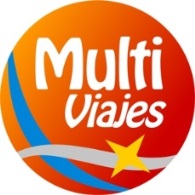  	 SALIDA CONFIRMADA 09 Y 11 FEBRERO 2020  09 DÍAS / 08 NOCHESINCLUYE:PASAJE AÉREO SANTIAGO / LA HABANA / SANTIAGO VIA COPA AIRLINES. (INCLUYE SOLO MALETA DE BODEGA HASTA 23 KILOS).TRASLADO AEROPUERTO / HOTEL LA HABANA.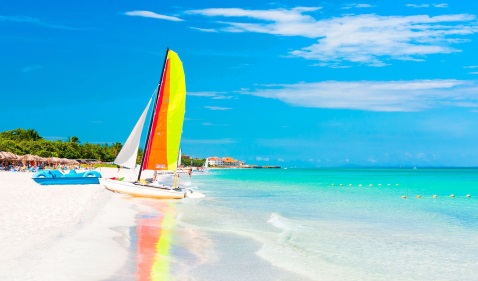 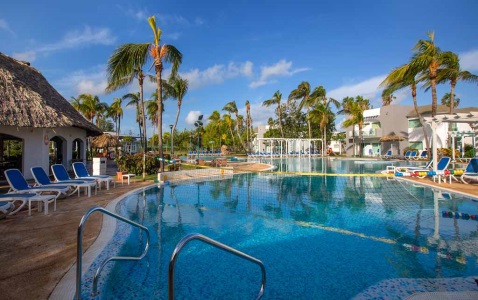 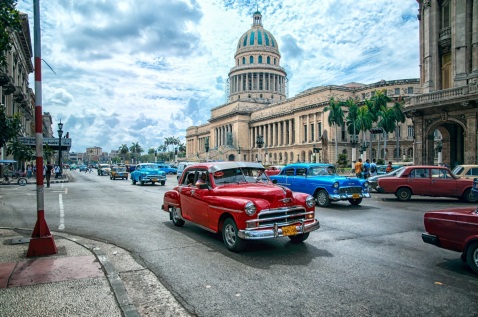 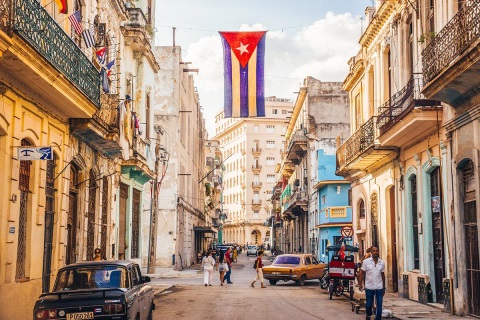 03 NOCHES DE ALOJAMIENTO EN HOTEL STARFISH MONTE HABANA O SIMILAR.DESAYUNOS INCLUIDOS EN LA HABANA.TRASLADO HOTEL HABANA / HOTEL VARADERO. 05 NOCHES DE ALOJAMIENTO EN STARFISH VARADERO O SIMILAR.SISTEMA TODO INCLUIDO (ALIMENTACIÓN Y BEBESTIBLES ILIMITADO). TRASLADO HOTEL VARADERO / AEROPUERTO.SEGURO DE ASISTENCIA EN VIAJES. VISA DE ENTRADA A CUBA.IMPUESTOS Y CARGOS AÉREOS. ITINERARIO PREVISTO:PRECIO FINAL 2x $2.698.000.-PRECIO REFERENCIAL POR PERSONA $1.499.000.-VALOR EN BASE HABITACIÓN DOBLE O TRIPLE.EXCURSIONES OPCIONALESRECORRIDO LA HABANA CON ALMUERZO: $48.000.-EXCURSION VIÑALES: $78.000.-CRUCERO DEL SOL: $128.000.-EXCURSIONES OPCIONALES:RECORRIDO HABANA: Visitamos el Castillo de los Tres Reyes del Morro, Malecón y trayecto por el túnel de la bahía de La Habana, Parque Histórico Militar, Centro Histórico de La Habana Vieja, Museo de la Revolución, Museo de Bellas Artes, Parque Central y el Gran Teatro de la Habana.Incluye: Guía Bilingüe, Almuerzo (Bebestibles no incluidos)EXCURSION VIÑALES: Realizaremos un recorrido panorámico por Miramar, Autopista Nacional con vistas de presas, áreas de cultivos y un grupo montañoso Sierra del Rosario, Pueblo de Viñales, Mirador los Jazmines, Visita a la casa de un Campesino dedicado al cultivo del tabaco, Paseo en lancha por el río subterraneo, Valle Dos Hermanas.Incluye: Guía Bilingüe, Almuerzo (Bebestibles no incluidos)CRUCERO DEL SOL: Realizaremos un recorrido panorámico el encanto de los mares, tendremos música envasada, BAR ABIERTO, Snack a bordo, Visita a Cayo Blanco, Baño interactivo de aproximadamente 15 con delfines, Snorkeling en la barrera Coralina.Incluye: Guía Bilingüe, Almuerzo (Bebestibles incluidos)CONDICIONES GENERALES:(*) TARIFA VALIDA PARA RESERVAS REALIZADAS HASTA EL 30 DE OCTUBRE DEL 2019.REQUIERE ABONO DEL 50% - SALDO SE PAGA MENSUALMENTE HASTA 20 DIAS ANTES DE LA SALIDA. VALIDO PARA PAGO CON TARJETA DE CREDITO HASTA 06 CUOTAS PRECIO CONTADO.Anulaciones sujetas a cargos por concepto de gastos de organización, administración y reservas (VER CONDICIONES GENERALES EN www.multiviajes.cl).Cambios de fechas, sujetos a disponibilidad y cargos de reemisión. Los itinerarios están sujetos a cambios o modificaciones en su orden, por razones operativas y/o climáticas.MULTIVIAJES vende programas turísticos con servicios integrados y no específicamente hoteles determinados, por lo tanto en caso que fuera necesario, podría cambiarse el establecimiento hotelero designado.Para la duración de los programas o paquetes turísticos se cuenta como primer día el de salida, y como último incluido el día de regreso del destino, independiente del horario de salida o de llegada.Tipo de cambio referencial $725.- al día 14 de octubre 2019 (Fuente: LATAM)Cobertura de seguro solo es hasta los 85 años.Tarifa sujeta a cambio sin previo aviso.